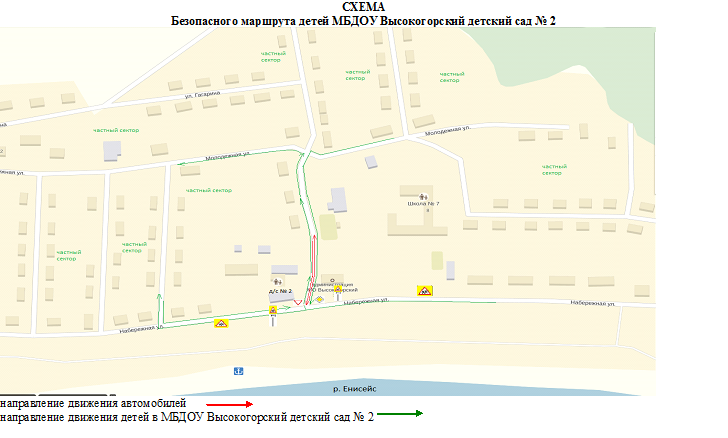 Условные знаки                                                                                                                          Дорожные знаки Направление движения автомобилей                                                                                                                Дети                       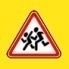 Направление движения детей в МБДОУ Высокогорский дет.сад № 2                                                         Уступи дорогу   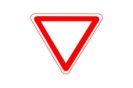                                                                                                                                                                              Главная дорога           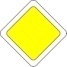 